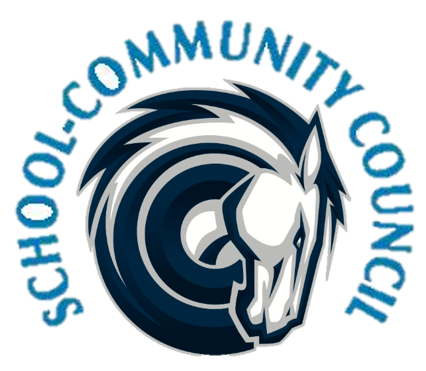 Welcome- Jennifer KalmReview and Approval of March 2023 minutes- Jennifer Kalm/Kathy HiltonCounseling Corner- Elizabeth RooklidgeSchool Safety- Officer SmithTeacher and Student Success Plan (TSSP) and School LAND Trust Program- Steve BailySignature PageSchool Info- Darrell JensenAdjourn – Excused: Next Meeting:  Thursday, May 4, 2023 -- 5:00 p.m.